Contact InformationBoston University Medical Campus  Graduate Medical Sciences 		 72 East Concord Street, Suite L-309 Boston, Massachusetts 02118(T) 617-358-9513(F) 617-358-2913Sherill AsheFinancial Aid Administratorgmsloans@bu.eduwww.bumc.bu.edu/gms/gateway/prospective/financial-aid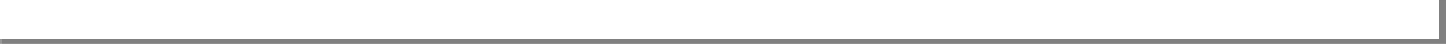 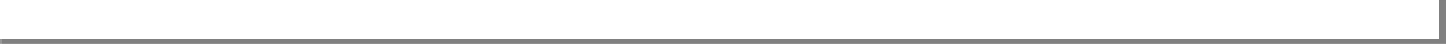 Students may need to utilize several different sources of financial assistance to meet educational costs. The following is an estimated cost of attendance.* Total annual cost based on full-time status* Does not include federal loan fees or the BU health insurance 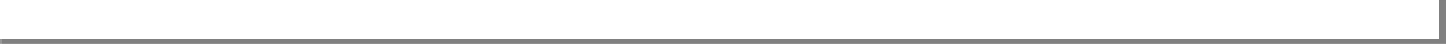 DeadlineAlthough no absolute deadline exists for financial aid, you should complete your application at least four weeks prior to the start of your program. GMS is not responsible for late fees if you do not obtain ample financial aid by that deadline.Applying for Federal Direct Unsubsidized Loans ($20,500 annually)Available only to U.S. Citizens, Permanent Residents and Eligible NoncitizensFree Application for Federal Student Aid (FAFSA), www.fafsa.ed.govSchool Code: 002130Federal Direct Loan Request FormAvailable on the GMS website www.bumc.bu.edu/gms/global-pages/finance/federal-loan-applicationsPrivate Credit-Based LoansYou are welcome to borrow from the lender of your choice without penalty whether or not that lender is identified in Boston University materials. We encourage you to compare information concerning credit-based student loans carefully to determine the best fit for your particular circumstance. Please visit the graduate student website for further details on different lenders, http://www.bu.edu/finaid/types-of-aid/loans/credit-based-loans/graduate/all-other-graduate-student-loansFederal Direct Graduate PLUS LoanThe Federal Direct Graduate PLUS Loan is a federal credit-based loan, available to students who are U.S. Citizens, Permanent Residents or Eligible Noncitizens. To apply you must submit the Federal Direct Graduate PLUS request form, which can be found on our website, www.bumc.bu.edu/gms/global-pages/finance/federal-loan-applications.First time borrowers must complete a Master Promissory Note and Entrance Counseling, both of which can be done atwww.studentloans.gov.Credit Criteria for Credit-Based Loan ProgramsPrivate lenders will review your credit report, and that of your co-signer, to ensure you meet their credit criteria before approving you for a loan. These are not GMS criteria, but rather those of lenders.We STRONGLY encourage you to check your credit report. If credit infractions exist on your credit report, it is likely you will be denied a private education loan. You should begin to remedy any issues in your credit history now. Contact creditors and address any derogatory issues on your credit report.Request a FREE Credit ReportYou can request a free credit report at www.annualcreditreport.com.The following are national credit reporting agencies most commonly used by private lenders.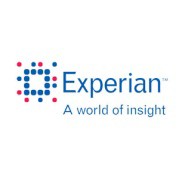 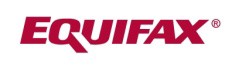 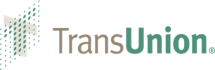 P.O. Box 740241Atlanta, GA 30374(800) 685-1111www.equifax.comP.O. Box 105281Atlanta, GA 30348(877) 322-8228www.transunion.comP.O. Box 2002Allen, TX 75013(888) 397-3742www.experian.com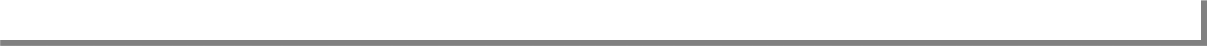 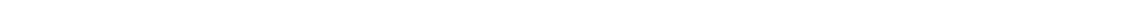 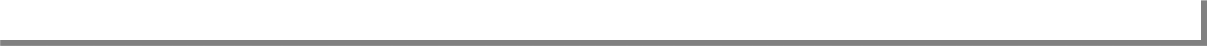 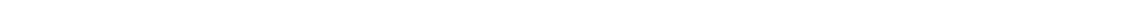 Ruth and Martin Levine Scholarship – No application is necessary. Incoming students are nominated by their Program Director and recipients are chosen by the GMS Awards Committee. Recipients will be notified via email and award amount will depend on number of nominees and available funding.Provost Scholarship Program – No application is necessary. Program Directors can offer a merit scholarship to an incoming student who demonstrates excellent academics. If you are offered a Provost Scholarship, the award information will be included in your acceptance letter.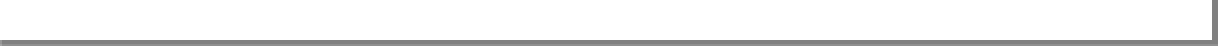 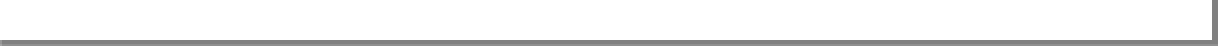 FEDERAL LOAN EXIT COUNSELINGAll GMS students who borrowed from the Federal Direct Loan and/or Graduate Federal PLUS Loan Programs and graduate or drop below half-time status (6 credits) must complete the Federal Loan Program Online Exit Counseling requirement at www.studentloans.gov. If you borrowed a Federal Perkins Loan you will receive your repayment information via email from the BU Student Loans Department.ACCESS GROUPAccess Group is a nonprofit organization focused on meeting the needs of all graduate and professional students, including those in health professions.Access Group representatives may be reached at 1-844-755-4357 and are available from 8:30 a.m. to 8:30Monday through Friday.Some free benefits you receive using this new programTimely and accurate information about federal student loan repayment optionsClarification on the nuances of those plansOne-on-one conversations to help you make well-informed decisions about repayment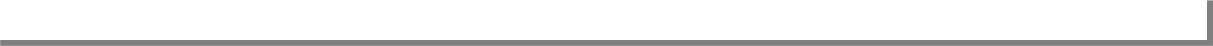 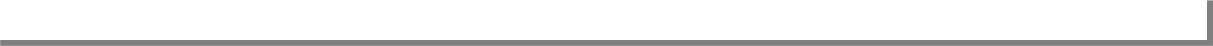 Student Financial Services (SFS) offers Financial Literacy Workshops throughout the year and all are encouraged to attend. Keep an eye on your BU EMAIL INBOX for topic announcements and details throughout the school year!Tuition and Budget Information September 3, 2019 – May 9, 2020Fall 2019   9/3/19 – 12/20/19    SPRING 20201/21/20- 5/09/20Total (9 months)Full-Time Tuition (12-18 credits)Part-Time Tuition (2-11 credits)Continuing Studies$27,360$  1,710   $  3,420$27,360$  1,710$  3,420$54,720  Varies$  6,840Health and Wellness Fee$219$219$438Graduate Program Fee (full-time status)Graduate Program Fee (part-time status)   $150   $100  $150  $100      $300      $200Room and Board$7,095$7,095                  $14,190Books and Supplies   $538   $537$1,075Personal Expenses$1,525$1,525$3,050Transportation$560$560$1,120Health Insurance (8/02/19 -8/01/20) Basic PlanHealth Insurance (8/02/19-8/01/20) PLUS PlanBasic Plan  PLUS Plan3 *Total Annual Costs*$37,447                *$37,446*$74,893